ГАЗЕТА К КЛАССНОМУ ЧАСУ « О дружбе»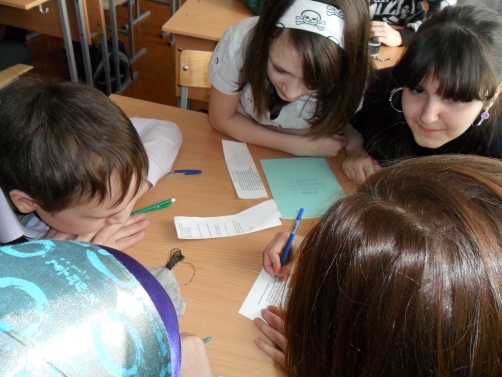 Настоящий друг везде
Верен: в дружбе и в беде;
Грусть твоя тревожит.
Ты не спишь-он спать не может,
И во всём, без дальних слов,
Он помочь тебе готов.В. ШекспирЦель классного часа:Расширить знания учащихся о взаимоотношениях людей, о дружбе.Развивать мышление и речь учащихся.Способствовать сплочению классного коллектива.Воспитывать у учащихся умение дружить по-настоящему.На классном часу что только ребята не делали и составляли пословицы, и вспоминали поговорки и пословицы, и составляли рассказ про свой класс, и даже выводили ЗАКОНЫ  настоящей дружбы, а конце сделали вывод: какими мы должны быть, а какими не следует становится.Составьте правильно пословицы и вспомните еще пословицы и поговорки о дружбе“Законы дружбы”:Один за всех и все за одного.С хорошим другом веселей при удаче, легче в беде.Не спорь с другом по пустякам и не ссорься.Не ябедничай, лучше помоги.Не зазнавайся, если у тебя что-то хорошо получается. Не сердись и не падай духом, если у тебя что-то не получилось.Помоги другу в беде.В разговоре, в игре не будь грубым, не кричи.) 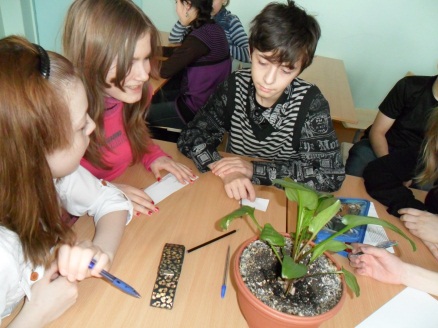 Вывод:Мы должны поддерживать друг друга в беде.Мы не должны обижать друг друга, а тем более бить.Мы должны понимать друг друга и уважать.Мы должны уметь слушать и слышать друг друга.Мы не должны смеяться над ошибками своих одноклассников, нужно помогать товарищам.Мы не должны предавать друг друга.В ДРУЖБЕ – СИЛА!!!Кто старых друзей забывает, а товарища выручай.Сам погибай, тот новых не наживёт.Дружба крепка не лестью, лучше новых двух.Старый друг а правдой и честью.